                                  DIRECCION DE PROTECCION AMBIENTAL Y 	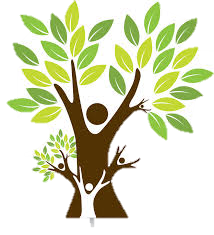 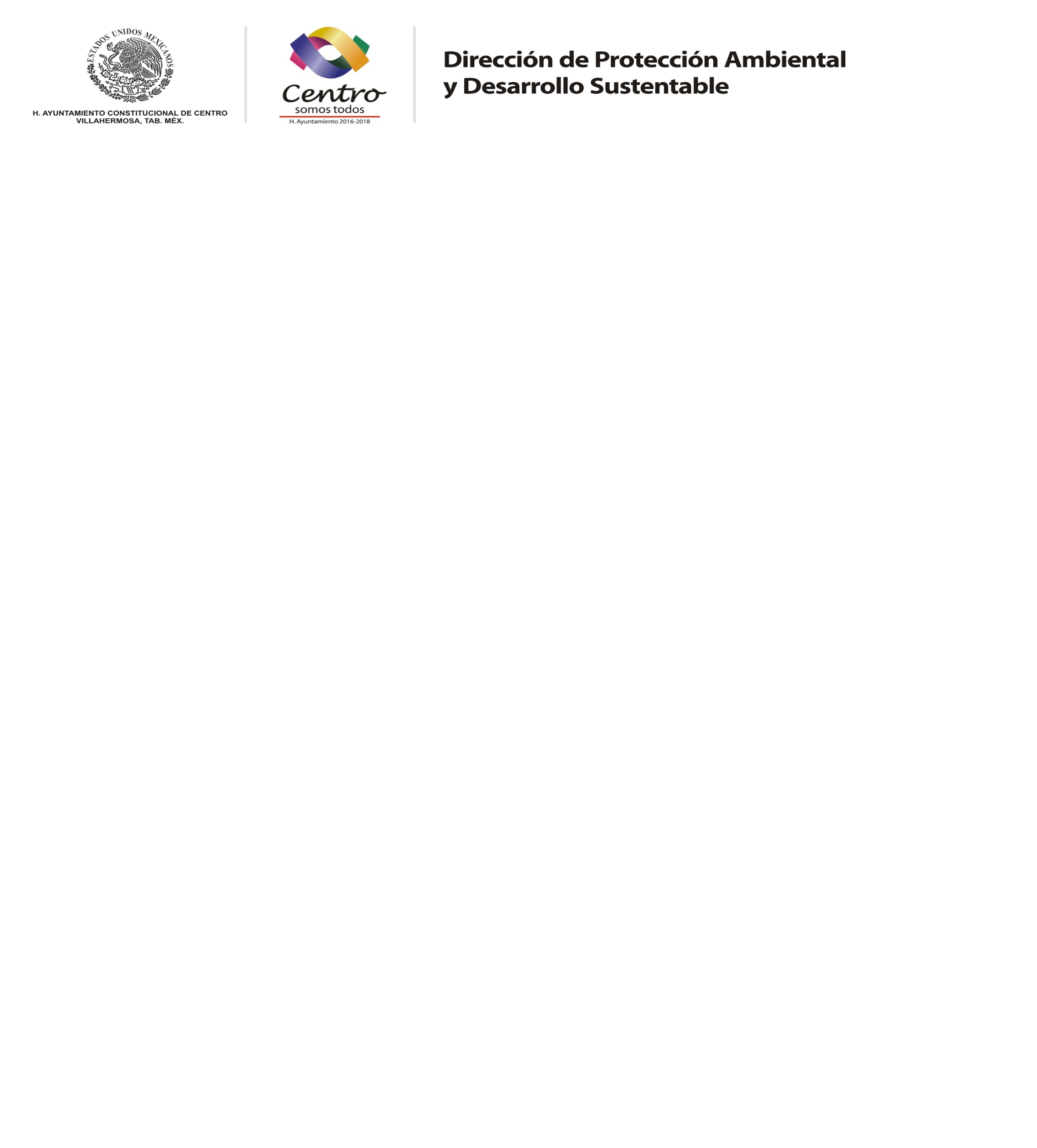                                               DESARROLLO SUSTENTABLE                                                  MUNICIPIO DE CENTRO	                            SOLICITUD DE DERRIBO, PODA O                              TRASPLANTE DE ARBOLDATOS DEL SOLICITANTE:			                               FECHANOMBRE: __________________________________________________________________________________CALLE: ____________________________________________________________________________________COLONIA: _____________________________________________NO. DE TEL/CEL: _______________________UBICACIÓN DEL ARBOL: ______________________________________________________________________MOTIVO DE LA SOLICITUD:_______________________________________________________________________________________________________________________________________________________________________________________________________________________________________________________________________________________________________________________________________________________________________________________________________________________________________________________________________________________________________________NOMBRE Y FIRMA DEL SOLICITANTE* En caso de proyectos de construcción o remodelación de obra que motive el derribo, poda o trasplante, deberá presentar el proyecto y su autorización. * Cuando el organismo (árbol o arbusto) se encuentre en propiedad privada, la actividad de poda, derribo y trasplante, será a cargo del ciudadano interesado, de acuerdo con el artículo 7 del Reglamento de Parques y Jardines.  *Se les informa que su trámite con nosotros finaliza al ser entregado su dictamen.ANEXAR:   2 COPIA DE ESTA SOLICITUD                     2 COPIA DE LA CREDENCIAL DE ELECTOR